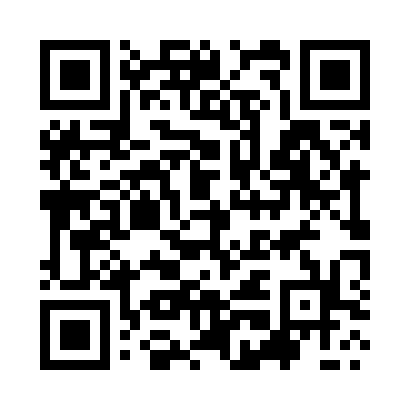 Prayer times for Abdulwala, PakistanWed 1 May 2024 - Fri 31 May 2024High Latitude Method: Angle Based RulePrayer Calculation Method: University of Islamic SciencesAsar Calculation Method: ShafiPrayer times provided by https://www.salahtimes.comDateDayFajrSunriseDhuhrAsrMaghribIsha1Wed4:085:3412:143:496:538:202Thu4:075:3312:133:496:548:213Fri4:065:3212:133:496:558:224Sat4:055:3212:133:496:558:225Sun4:035:3112:133:496:568:236Mon4:025:3012:133:496:568:247Tue4:015:2912:133:496:578:258Wed4:005:2912:133:496:588:269Thu3:595:2812:133:496:588:2710Fri3:585:2712:133:496:598:2811Sat3:575:2612:133:497:008:2912Sun3:575:2612:133:497:008:3013Mon3:565:2512:133:497:018:3114Tue3:555:2412:133:497:028:3115Wed3:545:2412:133:497:028:3216Thu3:535:2312:133:497:038:3317Fri3:525:2312:133:497:038:3418Sat3:515:2212:133:497:048:3519Sun3:515:2212:133:497:058:3620Mon3:505:2112:133:497:058:3721Tue3:495:2112:133:497:068:3722Wed3:485:2012:133:497:068:3823Thu3:485:2012:133:497:078:3924Fri3:475:1912:133:497:088:4025Sat3:475:1912:133:497:088:4126Sun3:465:1912:143:497:098:4227Mon3:455:1812:143:497:098:4228Tue3:455:1812:143:497:108:4329Wed3:445:1812:143:497:108:4430Thu3:445:1712:143:497:118:4531Fri3:435:1712:143:497:128:45